0,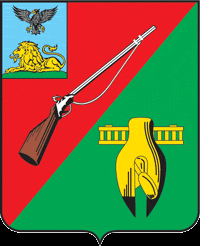 ОБЩЕСТВЕННАЯ ПАЛАТАСТАРООСКОЛЬСКОГО ГОРОДСКОГО ОКРУГАIII СОЗЫВАОдиннадцатое  заседание СоветаОбщественной палатыСтарооскольского городского округа« 06 » ноября   2018 г.	                             		     	                                № 39                                                           РЕШЕНИЕО переносе проведения независимой оценки учреждений, где проводятся капитальные ремонтыЗаслушав и обсудив информацию председателя постоянно-действующей комиссии по независимой оценки качества работы государственных и муниципальных учреждений, оказывающих социальные услуги -Барыбиной Л.В. о переносе проведения независимой оценки качества условий оказания услуг в учреждениях: ОГБУЗ «Центральная районная больница», МАУК «Дворец Культуры Комсомолец», в связи с проведением капитальных ремонтов и реконструкции зданий, Совет Общественной палаты Старооскольского городского округаРЕШИЛ:Рекомендовать администрации Старооскольского городского округа подготовить письмо на Общественную палату Старооскольского городского округа о переносе  проведения независимой оценки в учреждениях: ОГБУЗ «Центральная районная больница», МАУК «Дворец Культуры Комсомолец», в связи с проведением капитальных ремонтов и реконструкции зданий.Контроль за данным решением возложить на Совет Общественной палаты Старооскольского городского округа.Председатель  Общественной палатыСтарооскольского городского округа		          	  	      В.Б. Лукъянцев